通过e得提交国家图书馆借书申请     根据国家图书馆的规定，CALIS用户必须通过e得提交借书申请。  步骤如下：  (1）图书馆主页→进入馆际互借→登录CALIS系统——知海CLSP (2）点击进入e得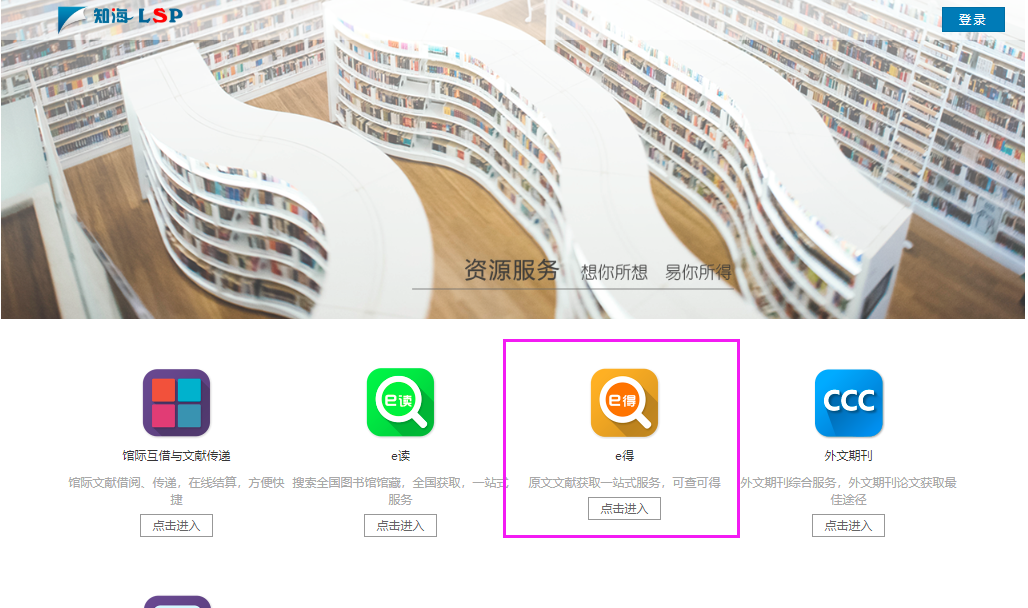 （3）选择中国国家图书馆检索文献提交借书申请。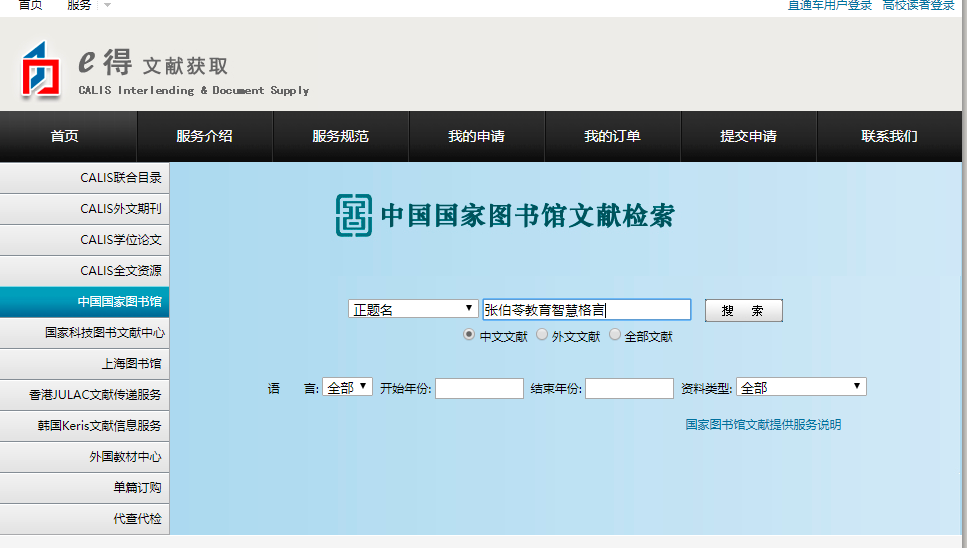 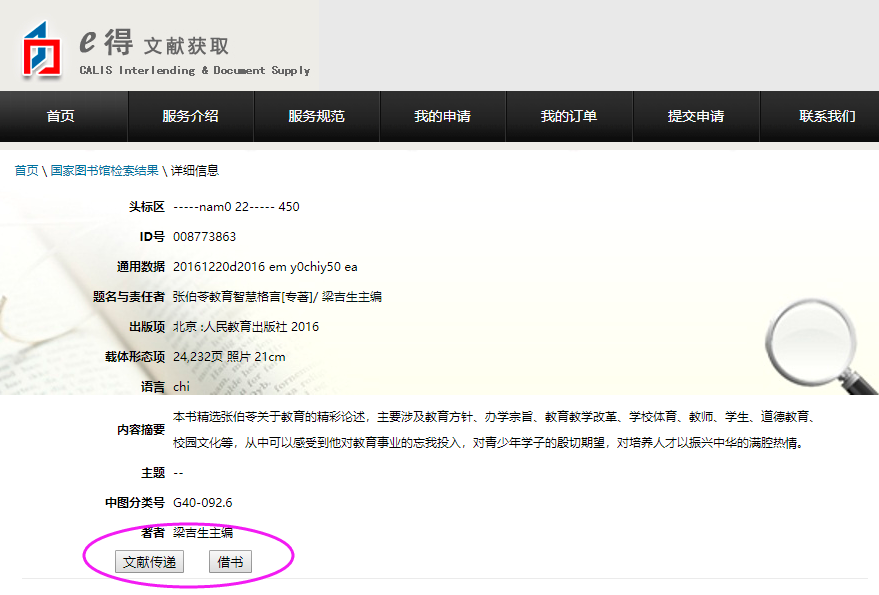 